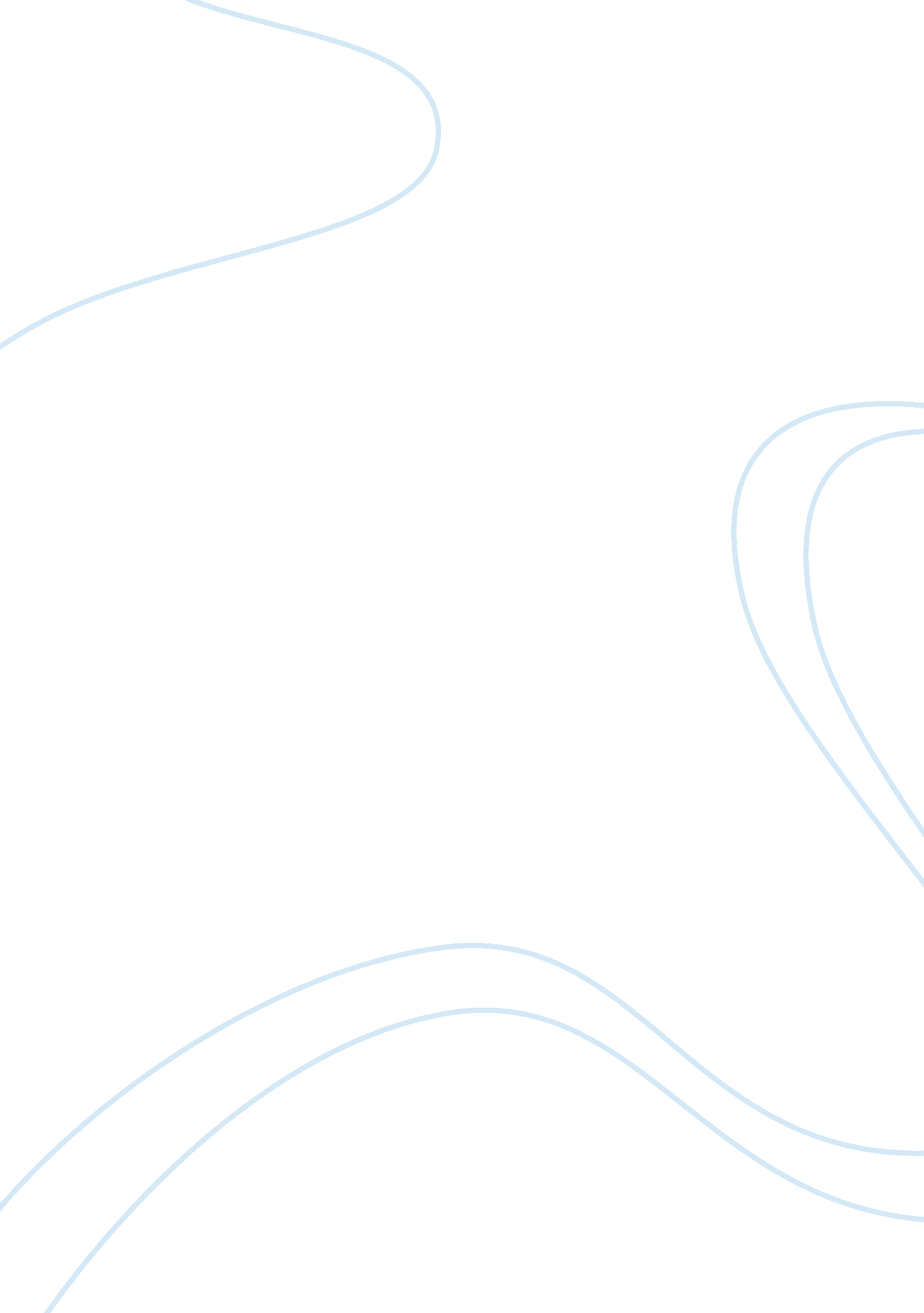 It case studyBusiness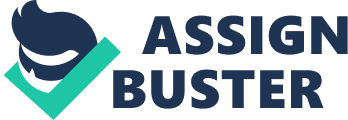 IT Case Study rhea Widget Wonders distribution center is the worldwide leader in widgets. Which they’re in the process of building a state of art facility to manufacture new generation of widgets. The Constituting group leads the way of consulting in information technology. Constituting has been hired to consult on new hardware that will last for at least the next three years for the different apartments. He sales department consists of 50 employees that requires mobility with access to the company’s resources while in the field with customers and presenting at sales eating and conferences. The manufacturing department will have 45 employees and will need hardware that support word processing and spreadsheet programs and internet capable. The inventory control department will have 30 employees who Mould need mobility hardware as well with power to access database systems. The research and development department will consist of 20 employees that’s need hardware with graphics design and CAD programs. The MIS will consist of 5 employees who will need additional processors and memory requirements to support administration tasks. My recommendations for the sales department for mobility purposes is notebooks, smartness, and tablets for visiting customers. For bigger presentations a digital projector that is interactive, with laser pointers that allows the sales team to talk and click on the computer to dictate its pace. Also USB drives that holds a large amount of storage that the sales team can upload from any computer systems. For the manufacturing department my recommendation are the new generation computer systems that support multi servers for the manufacturing needs. The manufacturing apartment will also need printers and connectivity capability to the internet as an additional resource tool to complete their Job functions. The inventory department Nil need tablets with 32 or more KGB of storage with direct access to the company’s database systems. The research and development department needs notebooks, printers, and a docking station for automated systems backing up. Hardware that is able to compare and contrast data for the development of the company. The MIS department would need computer systems that is compatible with graphic adapters. Also the computer systems will have a multimedia screen capability for administrating tasks. In conclusion, the hardware that would be required for each department will have the durability and warranty that will last the company for at least 3 years, which will then require the company to revisit their strategic plan for any updates as needed. In purchasing the hardware, the company will included warranty and service agreement Witt the vendor to assist in any maintenance issues that may arrived regarding any of the hardware purchased. The hardware will have the most advance technology needed for each department efficient in their Job duties. 